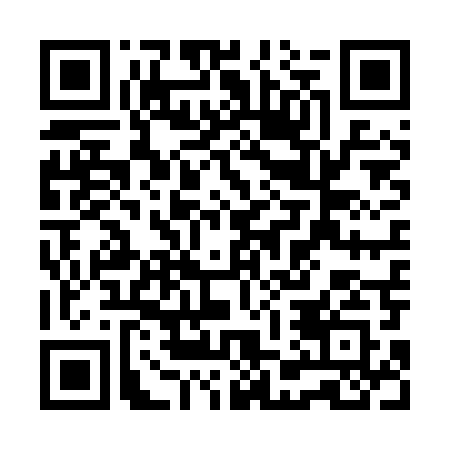 Prayer times for Morzyczyn Wloscianski, PolandMon 1 Apr 2024 - Tue 30 Apr 2024High Latitude Method: Angle Based RulePrayer Calculation Method: Muslim World LeagueAsar Calculation Method: HanafiPrayer times provided by https://www.salahtimes.comDateDayFajrSunriseDhuhrAsrMaghribIsha1Mon4:036:0612:365:037:089:032Tue4:006:0312:365:047:099:053Wed3:576:0112:365:057:119:074Thu3:545:5912:355:077:139:105Fri3:515:5612:355:087:159:126Sat3:485:5412:355:097:169:157Sun3:455:5212:345:107:189:178Mon3:425:4912:345:127:209:209Tue3:395:4712:345:137:229:2210Wed3:355:4512:345:147:239:2511Thu3:325:4312:335:157:259:2712Fri3:295:4012:335:167:279:3013Sat3:265:3812:335:187:299:3214Sun3:235:3612:335:197:309:3515Mon3:195:3412:325:207:329:3816Tue3:165:3112:325:217:349:4117Wed3:125:2912:325:227:369:4318Thu3:095:2712:325:247:379:4619Fri3:065:2512:315:257:399:4920Sat3:025:2312:315:267:419:5221Sun2:595:2012:315:277:439:5522Mon2:555:1812:315:287:449:5823Tue2:515:1612:315:297:4610:0124Wed2:485:1412:315:307:4810:0425Thu2:445:1212:305:317:5010:0726Fri2:405:1012:305:337:5110:1027Sat2:375:0812:305:347:5310:1328Sun2:335:0612:305:357:5510:1729Mon2:295:0412:305:367:5710:2030Tue2:255:0212:305:377:5810:24